                                                                                                                                                                                                        О Т К Р Ы Т О Е    А К Ц И О Н Е Р Н О Е     О Б Щ Е С Т В О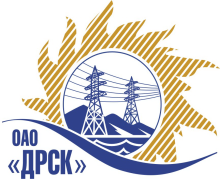 		Протокол выбора победителяг. Благовещенск, ул. Шевченко, 28ПРЕДМЕТ ЗАКУПКИ:Закупка 956 раздел 3.1.Закрытый запрос цен на право заключения Договора на выполнение работ: Выполнение проектно-изыскательских, строительно-монтажных и пусконаладочных работ по объектам распределительных сетей при технологическом присоединении потребителей для нужд филиала ОАО «ДРСК» «Хабаровские ЭС»: лот №25  - «Технологическое присоединение к электрической сети ОАО «ДРСК» потребителей с заявленной мощностью до 150 кВт  по адресу г. Хабаровск, ул. Хуторская 4, ул. Лазовая 25, ул. Кедровая 26 (ПИР, СМР); лот №26  - «Технологическое присоединение к электрической сети ОАО «ДРСК» потребителей с заявленной мощностью до 150 кВт  по адресу Хабаровский район, с. Виноградовка, ул. Юности 4, ТИЗ «Черемушки», уч. №13  (ПИР, СМР); лот №27  - «Технологическое присоединение к электрической сети ОАО «ДРСК» потребителей с заявленной мощностью до 150 кВт  по адресу с. Осиновая Речка ул. Лермонтова 1а  (ПИР, СМР).Форма голосования членов Закупочной комиссии: очная.Закупочная комиссия ОАО «ДРСК» 2-го уровня.ВОПРОСЫ, ВЫНОСИМЫЕ НА РАССМОТРЕНИЕ ЗАКУПОЧНОЙ КОМИССИИ: 1.	О признании предложений по лотам № 25, 26, 27 соответствующими условиям закупки.2.	О ранжировке предложений Участников закупки по лотам № 25, 26, 27.  Выбор победителяВОПРОС 1 «О признании предложений соответствующими условиям закупки»ОТМЕТИЛИ:Предложения участников по лотам № 25, 26, 27 ОАО «Востоксельэлектросетьстрой», ООО «Дальтрансэлектроналадка»  признаются соответствующим условиям закупки. Предлагается принять данные предложения к дальнейшему рассмотрению.ВОПРОС 2 «О ранжировке предложений Участников закупки. Выбор победителя»ОТМЕТИЛИ:В соответствии с требованиями и условиями, предусмотренными извещением о закупке и Закупочной документацией, предлагается ранжировать предложения с 1 по 3 место следующим образом: На основании вышеприведенной ранжировки предложений предлагается признать Победителем Участника, занявшего первое место, а именно: лот №25  - «Технологическое присоединение к электрической сети ОАО «ДРСК» потребителей с заявленной мощностью до 150 кВт  по адресу г. Хабаровск, ул. Хуторская 4, ул. Лазовая 25, ул. Кедровая 26 (ПИР, СМР)ОАО «Востоксельэлектросетьстрой» г. Хабаровск, на общую сумму – 460 574,00 руб. без учета НДС; 543 477,32 руб. с учетом НДС. Сроки выполнения работ: начало с момента заключения договора, окончание 30 августа 2013 г. Условия оплаты: Без аванса. Текущие платежи выплачиваются Заказчиком (ежемесячно или за этап) в течение 30 календарных дней с момента подписания актов выполненных работ обеими сторонами. Окончательная оплата производится в течение 30 календарных дней со дня подписания акта ввода в эксплуатацию. Срок действия предложения до 20 августа 2013 г.лот №26  - «Технологическое присоединение к электрической сети ОАО «ДРСК» потребителей с заявленной мощностью до 150 кВт  по адресу Хабаровский район, с. Виноградовка, ул. Юности 4, ТИЗ «Черемушки», уч. №13  (ПИР, СМР)ОАО «Востоксельэлектросетьстрой» г. Хабаровск, на общую сумму – 130 158,00 руб. без учета НДС; 153 586,44 руб. с учетом НДС. Сроки выполнения работ: начало с момента заключения договора, окончание 30 июля 2013 г. Условия оплаты: Без аванса. Текущие платежи выплачиваются Заказчиком (ежемесячно или за этап) в течение 30 календарных дней с момента подписания актов выполненных работ обеими сторонами. Окончательная оплата производится в течение 30 календарных дней со дня подписания акта ввода в эксплуатацию. Срок действия предложения до 20 августа 2013 г.лот №27  - «Технологическое присоединение к электрической сети ОАО «ДРСК» потребителей с заявленной мощностью до 150 кВт  по адресу с. Осиновая Речка ул. Лермонтова 1а  (ПИР, СМР)ОАО «Востоксельэлектросетьстрой» г. Хабаровск, на общую сумму – 176 436,00 руб. без учета НДС; 208 194,48 руб. с учетом НДС. Сроки выполнения работ: начало с момента заключения договора, окончание 30 июля 2013 г. Условия оплаты: Без аванса. Текущие платежи выплачиваются Заказчиком (ежемесячно или за этап) в течение 30 календарных дней с момента подписания актов выполненных работ обеими сторонами. Окончательная оплата производится в течение 30 календарных дней со дня подписания акта ввода в эксплуатацию. Срок действия предложения до 20 августа 2013 г.РЕШИЛИ:Признать:Предложения участников по лотам № 25, 26, 27 ОАО «Востоксельэлектросетьстрой», ООО «Дальтрансэлектроналадка»  признать соответствующим условиям закупки.Утвердить ранжировку:Признать Победителем:лот №25  - «Технологическое присоединение к электрической сети ОАО «ДРСК» потребителей с заявленной мощностью до 150 кВт  по адресу г. Хабаровск, ул. Хуторская 4, ул. Лазовая 25, ул. Кедровая 26 (ПИР, СМР)ОАО «Востоксельэлектросетьстрой» г. Хабаровск, на общую сумму – 460 574,00 руб. без учета НДС; 543 477,32 руб. с учетом НДС. Сроки выполнения работ: начало с момента заключения договора, окончание 30 августа 2013 г. Условия оплаты: Без аванса. Текущие платежи выплачиваются Заказчиком (ежемесячно или за этап) в течение 30 календарных дней с момента подписания актов выполненных работ обеими сторонами. Окончательная оплата производится в течение 30 календарных дней со дня подписания акта ввода в эксплуатацию. Срок действия предложения до 20 августа 2013 г.лот №26  - «Технологическое присоединение к электрической сети ОАО «ДРСК» потребителей с заявленной мощностью до 150 кВт  по адресу Хабаровский район, с. Виноградовка, ул. Юности 4, ТИЗ «Черемушки», уч. №13  (ПИР, СМР)ОАО «Востоксельэлектросетьстрой» г. Хабаровск, на общую сумму – 130 158,00 руб. без учета НДС; 153 586,44 руб. с учетом НДС. Сроки выполнения работ: начало с момента заключения договора, окончание 30 июля 2013 г. Условия оплаты: Без аванса. Текущие платежи выплачиваются Заказчиком (ежемесячно или за этап) в течение 30 календарных дней с момента подписания актов выполненных работ обеими сторонами. Окончательная оплата производится в течение 30 календарных дней со дня подписания акта ввода в эксплуатацию. Срок действия предложения до 20 августа 2013 г.лот №27  - «Технологическое присоединение к электрической сети ОАО «ДРСК» потребителей с заявленной мощностью до 150 кВт  по адресу с. Осиновая Речка ул. Лермонтова 1а  (ПИР, СМР)ОАО «Востоксельэлектросетьстрой» г. Хабаровск, на общую сумму – 176 436,00 руб. без учета НДС; 208 194,48 руб. с учетом НДС. Сроки выполнения работ: начало с момента заключения договора, окончание 30 июля 2013 г. Условия оплаты: Без аванса. Текущие платежи выплачиваются Заказчиком (ежемесячно или за этап) в течение 30 календарных дней с момента подписания актов выполненных работ обеими сторонами. Окончательная оплата производится в течение 30 календарных дней со дня подписания акта ввода в эксплуатацию. Срок действия предложения до 20 августа 2013 г.ДАЛЬНЕВОСТОЧНАЯ РАСПРЕДЕЛИТЕЛЬНАЯ СЕТЕВАЯ КОМПАНИЯУл.Шевченко, 28,   г.Благовещенск,  675000,     РоссияТел: (4162) 397-359; Тел/факс (4162) 397-200, 397-436Телетайп    154147 «МАРС»;         E-mail: doc@drsk.ruОКПО 78900638,    ОГРН  1052800111308,   ИНН/КПП  2801108200/280150001№ «____» __________ 2013 годаМесто в ранжировкеНаименование и адрес участникаЦена заявки, руб. без учета НДСИные существенные условиялот №25  - «Технологическое присоединение к электрической сети ОАО «ДРСК» потребителей с заявленной мощностью до 150 кВт  по адресу г. Хабаровск, ул. Хуторская 4, ул. Лазовая 25, ул. Кедровая 26 (ПИР, СМР)лот №25  - «Технологическое присоединение к электрической сети ОАО «ДРСК» потребителей с заявленной мощностью до 150 кВт  по адресу г. Хабаровск, ул. Хуторская 4, ул. Лазовая 25, ул. Кедровая 26 (ПИР, СМР)лот №25  - «Технологическое присоединение к электрической сети ОАО «ДРСК» потребителей с заявленной мощностью до 150 кВт  по адресу г. Хабаровск, ул. Хуторская 4, ул. Лазовая 25, ул. Кедровая 26 (ПИР, СМР)лот №25  - «Технологическое присоединение к электрической сети ОАО «ДРСК» потребителей с заявленной мощностью до 150 кВт  по адресу г. Хабаровск, ул. Хуторская 4, ул. Лазовая 25, ул. Кедровая 26 (ПИР, СМР)1 местоОАО «Востоксельэлектросетьстрой»
г. Хабаровск, ул. Тихоокеанская, 165460 574,00Цена: 460 574,00 руб. без учета НДС; 543 477,32 руб. с учетом НДС. Сроки выполнения работ: начало с момента заключения договора, окончание 30 августа 2013 г. Условия оплаты: Без аванса. Текущие платежи выплачиваются Заказчиком (ежемесячно или за этап) в течение 30 календарных дней с момента подписания актов выполненных работ обеими сторонами. Окончательная оплата производится в течение 30 календарных дней со дня подписания акта ввода в эксплуатацию. Срок действия предложения до 20 августа 2013 г.2 местоООО «Дальтрансэлектроналадка» г. Хабаровск, ул. Комсомольская, 41 оф. 2  489 699,00Цена: 489 699,00 руб. без учета НДС; 577 844,82 руб. с учетом НДС. Сроки выполнения работ: начало с момента заключения договора, окончание 30 августа 2013 г. Условия оплаты: Без аванса. Текущие платежи выплачиваются Заказчиком (ежемесячно или за этап) в течение 30 календарных дней с момента подписания актов выполненных работ обеими сторонами. Окончательная оплата производится в течение 30 календарных дней со дня подписания акта ввода в эксплуатацию. Срок действия предложения до 20 августа 2013 г.лот №26  - «Технологическое присоединение к электрической сети ОАО «ДРСК» потребителей с заявленной мощностью до 150 кВт  по адресу Хабаровский район, с. Виноградовка, ул. Юности 4, ТИЗ «Черемушки», уч. №13  (ПИР, СМР)лот №26  - «Технологическое присоединение к электрической сети ОАО «ДРСК» потребителей с заявленной мощностью до 150 кВт  по адресу Хабаровский район, с. Виноградовка, ул. Юности 4, ТИЗ «Черемушки», уч. №13  (ПИР, СМР)лот №26  - «Технологическое присоединение к электрической сети ОАО «ДРСК» потребителей с заявленной мощностью до 150 кВт  по адресу Хабаровский район, с. Виноградовка, ул. Юности 4, ТИЗ «Черемушки», уч. №13  (ПИР, СМР)лот №26  - «Технологическое присоединение к электрической сети ОАО «ДРСК» потребителей с заявленной мощностью до 150 кВт  по адресу Хабаровский район, с. Виноградовка, ул. Юности 4, ТИЗ «Черемушки», уч. №13  (ПИР, СМР)1 местоОАО «Востоксельэлектросетьстрой»
г. Хабаровск, ул. Тихоокеанская, 165130 158,00Цена: 130 158,00 руб. без учета НДС; 153 586,44 руб. с учетом НДС. Сроки выполнения работ: начало с момента заключения договора, окончание 30 июля 2013 г. Условия оплаты: Без аванса. Текущие платежи выплачиваются Заказчиком (ежемесячно или за этап) в течение 30 календарных дней с момента подписания актов выполненных работ обеими сторонами. Окончательная оплата производится в течение 30 календарных дней со дня подписания акта ввода в эксплуатацию. Срок действия предложения до 20 августа 2013 г.2 местоООО «Дальтрансэлектроналадка» г. Хабаровск, ул. Комсомольская, 41 оф. 2  143 086,00Ц Цена: 143 086,00 руб. без учета НДС; 168 841,48 руб. с учетом НДС. Сроки выполнения работ: начало с момента заключения договора, окончание 30 июля 2013 г. Условия оплаты: Без аванса. Текущие платежи выплачиваются Заказчиком (ежемесячно или за этап) в течение 30 календарных дней с момента подписания актов выполненных работ обеими сторонами. Окончательная оплата производится в течение 30 календарных дней со дня подписания акта ввода в эксплуатацию. Срок действия предложения до 20 августа 2013 г.лот №27  - «Технологическое присоединение к электрической сети ОАО «ДРСК» потребителей с заявленной мощностью до 150 кВт  по адресу с. Осиновая Речка ул. Лермонтова 1а  (ПИР, СМР)лот №27  - «Технологическое присоединение к электрической сети ОАО «ДРСК» потребителей с заявленной мощностью до 150 кВт  по адресу с. Осиновая Речка ул. Лермонтова 1а  (ПИР, СМР)лот №27  - «Технологическое присоединение к электрической сети ОАО «ДРСК» потребителей с заявленной мощностью до 150 кВт  по адресу с. Осиновая Речка ул. Лермонтова 1а  (ПИР, СМР)лот №27  - «Технологическое присоединение к электрической сети ОАО «ДРСК» потребителей с заявленной мощностью до 150 кВт  по адресу с. Осиновая Речка ул. Лермонтова 1а  (ПИР, СМР)1 местоОАО «Востоксельэлектросетьстрой»
г. Хабаровск, ул. Тихоокеанская, 165176 436,00Цена: 176 436,00 руб. без учета НДС; 208 194,48 руб. с учетом НДС. Сроки выполнения работ: начало с момента заключения договора, окончание 30 июля 2013 г. Условия оплаты: Без аванса. Текущие платежи выплачиваются Заказчиком (ежемесячно или за этап) в течение 30 календарных дней с момента подписания актов выполненных работ обеими сторонами. Окончательная оплата производится в течение 30 календарных дней со дня подписания акта ввода в эксплуатацию. Срок действия предложения до 20 августа 2013 г.2 местоООО «Амур-ЭП» г. Хабаровск184 502,00Цена: 184 502,00 руб. без учета НДС; 217 712,36 руб. с учетом НДС. Сроки выполнения работ: начало с момента заключения договора, окончание 30 июля 2013 г. Условия оплаты: Без аванса. Текущие платежи выплачиваются Заказчиком (ежемесячно или за этап) в течение 30 календарных дней с момента подписания актов выполненных работ обеими сторонами. Окончательная оплата производится в течение 30 календарных дней со дня подписания акта ввода в эксплуатацию. Срок действия предложения до 20 августа 2013 г.лот №25  - «Технологическое присоединение к электрической сети ОАО «ДРСК» потребителей с заявленной мощностью до 150 кВт  по адресу г. Хабаровск, ул. Хуторская 4, ул. Лазовая 25, ул. Кедровая 26 (ПИР, СМР)лот №25  - «Технологическое присоединение к электрической сети ОАО «ДРСК» потребителей с заявленной мощностью до 150 кВт  по адресу г. Хабаровск, ул. Хуторская 4, ул. Лазовая 25, ул. Кедровая 26 (ПИР, СМР)1 местоОАО «Востоксельэлектросетьстрой» г. Хабаровск, ул. Тихоокеанская, 1652 местоООО «Дальтрансэлектроналадка» г. Хабаровск, ул. Комсомольская, 41 оф. 2  лот №26  - «Технологическое присоединение к электрической сети ОАО «ДРСК» потребителей с заявленной мощностью до 150 кВт  по адресу Хабаровский район, с. Виноградовка, ул. Юности 4, ТИЗ «Черемушки», уч. №13  (ПИР, СМР)лот №26  - «Технологическое присоединение к электрической сети ОАО «ДРСК» потребителей с заявленной мощностью до 150 кВт  по адресу Хабаровский район, с. Виноградовка, ул. Юности 4, ТИЗ «Черемушки», уч. №13  (ПИР, СМР)1 местоОАО «Востоксельэлектросетьстрой» г. Хабаровск, ул. Тихоокеанская, 1652 местоООО «Дальтрансэлектроналадка» г. Хабаровск, ул. Комсомольская, 41 оф. 2  лот №27  - «Технологическое присоединение к электрической сети ОАО «ДРСК» потребителей с заявленной мощностью до 150 кВт  по адресу с. Осиновая Речка ул. Лермонтова 1а  (ПИР, СМР)лот №27  - «Технологическое присоединение к электрической сети ОАО «ДРСК» потребителей с заявленной мощностью до 150 кВт  по адресу с. Осиновая Речка ул. Лермонтова 1а  (ПИР, СМР)1 местоОАО «Востоксельэлектросетьстрой» г. Хабаровск, ул. Тихоокеанская, 1652 местоООО «Амур-ЭП»  г. Хабаровск,Ответственный секретарь Закупочной комиссии: Моторина О.А. «___»______2013 г._______________________________Технический секретарь Закупочной комиссии: Бражников Д.С.  «___»______2013 г._______________________________